ANALISIS PENERAPAN METODE PEMBELAJARAN MATEMATIKA DI MASA TINGGINYA PERADABAN ISLAM(Tinjauan Historis Polymath Islam di Masa Keemasan Islam)SKRIPSI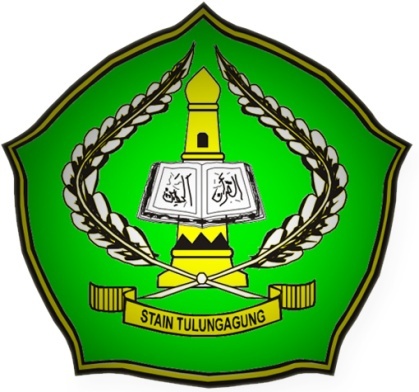 Disusun oleh:KHOLILA ULIN NI’MANIM  3214083064PROGRAM STUDI TADRIS MATEMATIKAJURUSAN TARBIYAHSEKOLAH TINGGI AGAMA ISLAM NEGERI(STAIN) TULUNGAGUNGJuni 2012 LAMPIRAN-LAMPIRANLampiran 1PERMOHONAN  BIMBINGANLampiran 2KEMENTRIAN AGAMA 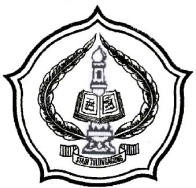 SEKOLAH TINGGI AGAMA ISLAM NEGERI (STAIN) TULUNGAGUNGJl. Mayor Sujadi Timur 46 Telp. (0355) 321513 Fax. (0355) 321656Tulungagung-Jawa Timur 66221 E-mail: stain_tagung@yahoo.co.idKARTU BIMBINGAN NAMA			: KHOLILA ULIN NI’MANIM				: 3214083064JURUSAN 			: TARBIYAHPRODI			: TADRIS MATEMATIKADOSEN PEMBIMBING	: MARYONO, M. PdJUDUL SKRIPSI	 :	 ANALISIS PENERAPAN METODE PEMBELAJARAN METEMATIKA DI MASA TINGGINYA PERADABAN ISLAM (TINJAUAN HISTORIS POLYMATH ISLAM DI      MASA KEEMASAN ISLAM)Catatan: Kartu agar dibawa waktu bimbingan untuk diisi oleh PembimbingLampiran 3 Gambar-gambar para Polymath Islam di Masa Keemasan IslamGambar dan Ilustrasi Temuan-temuan Para Polymath IslamDAFTAR RIWAYAT HIDUPNama		:	Kholila Ulin Ni’maJenis Kelamin	:	PerempuanTempat, Tanggal Lahir	:	Kediri, 29 Oktober 1990Alamat	:	Jl. Masjid No. 62 RT 02 RW 02 Ds. Wonoasri			Kec. Grogol Kab. Kediri	Jurusan/Program Studi	:	Tarbiyah/Tadris MatematikaNIM		:	3214083064Riwayat Pendidikan	:	Raudhatul Athfal (RA) Darussalam Dsn. Plosolanang Ds. Gambyok Kec. Grogol Kab. Kediri (1994 s.d. 1996)Madrasah Ibtidaiyah (MI) Darussalam Dsn. Plosolanang Ds. Gambyok Kec. Grogol Kab. Kediri (1996 s.d. 2002)Madrasah Tsanawiyah Negeri (MTsN) Grogol Kec. Tarokan Kab. Kediri (2002 s.d. 2005)Madrasah Aliyah Negeri (MAN) 3 Kediri (2005 s.d. 2008)Sekolah Tinggi Agama Islam Negeri (STAIN) Tulungagung (2008 s.d. 2012)Pengalaman Organisasi	: Palang Merah Remaja (PMR) Wira MAN 3 KediriSie Kerohanian Islam (SKI) MAN 3 KediriHimpunan Mahasiswa Program Studi Tadris  Matematika (HMPS TMT) STAIN TulungagungPERNYATAAN KEASLIAN TULISANSaya yang bertanda tangan di bawah ini : Nama 				: Kholila Ulin Ni’maTempat, Tanggal Lahir	: Kediri, 29 Oktober 1990Semester 			: VIIIDengan ini menyatakan bahwa skripsi dengan judul “Analisis Penerapan Metode Pembelajaran Matematika di Masa Tingginya Peradaban Islam (Tinjauan Historis Polymath Islam di Masa Keemasan Islam)” adalah betul-betul disusun dan ditulis oleh yang bersangkutan di atas dan bukan pengambilan dari tulisan orang lain.Demikian surat pernyataan ini kami buat sebenar-benarnya agar dapat digunakan sebagaimana mestinya. Tulungagung, 12  Juni 2012PenulisKHOILLA ULIN NI’MANIM 3214083064NO.TANGGALMATERI/MASALAHTTD1.29 MARET 2012SEMINAR PROPOSAL2.9 APRIL 2012ACC BAB I SKRIPSI3.17 APRIL 2012ACC BAB II SKRIPSI4.2 MEI 2012REVISI BAB II SKRIPSI5.10 MEI 2012ACC BAB III SKRIPSI6.3 JUNI 2012ACC BAB IV SKRIPSI7.6 JUNI 2012ACC BAB V DAN VI SKRIPSI8.12 JUNI 2012ACC KESELURUHAN SKRIPSIKetua JurusanABD. AZIZ, M. Pd. INIP 19720601 200003 1 002Dosen PembimbingMARYONO, M. PdNIP 19810330 200501 1 007Al-Khawarizmi (780-850 M)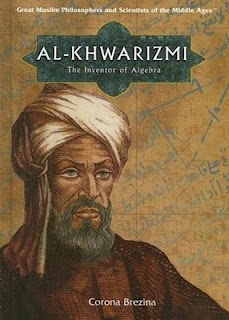 dalam sebuah cover buku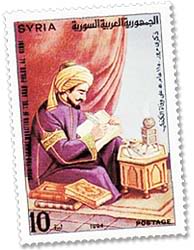 Al-Kindi (809-877 M)dalam sebuah perangko di SyriaTsabit bin Qurrah (833-911 M)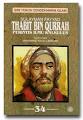 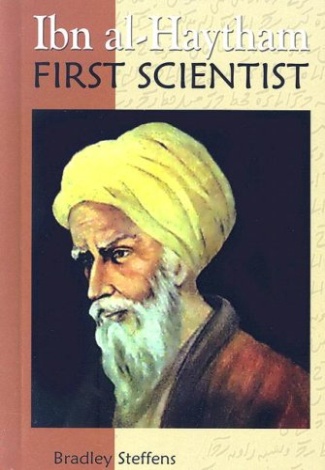 Ibnu al-Haytsam (965-1039 M)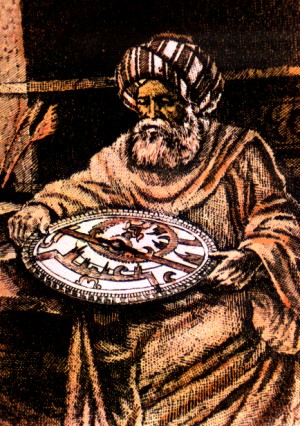 Al-Battani (858-929 M)Dalam sebuah perangko di Afganistan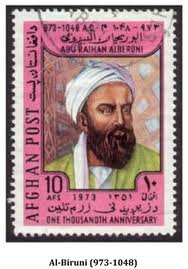 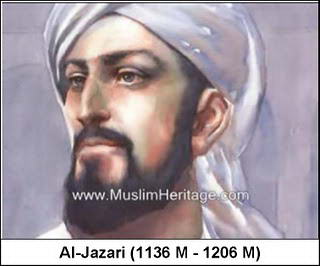 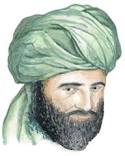 Al-Idrisi (1100-1165 M)Al-Farghani (800 M)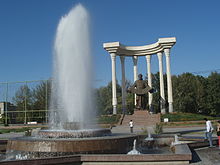 Ibnu al-Haytsam (965-1039 M)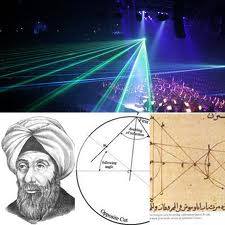 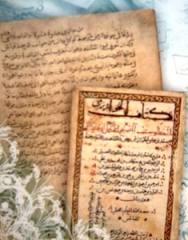 Kitab Aljabar karya al-Khawarizmi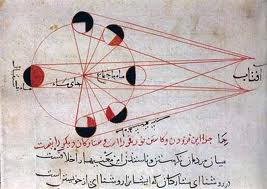 Ilustrasi pergerakan fase bulan karya al-Biruni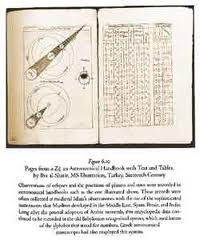 Karya al-Battani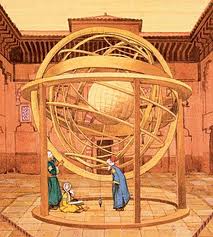 Illustrasi proses pembuatan globe al-Idrisi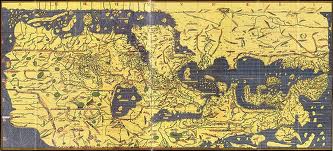 Tabula rogeriana karya al-Idrisi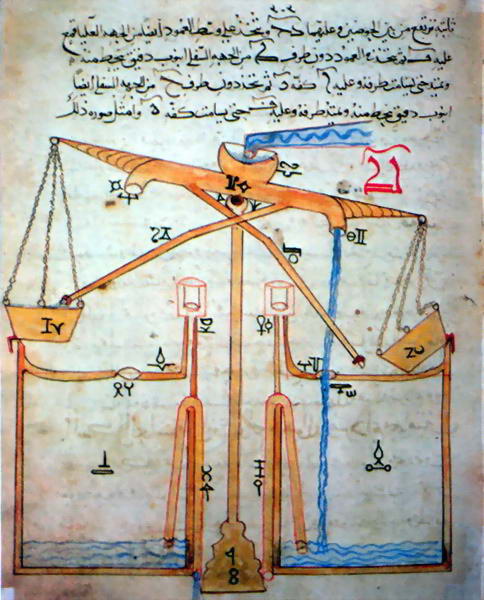 Karya al-JazariSebuah jam matahari di Bremen karya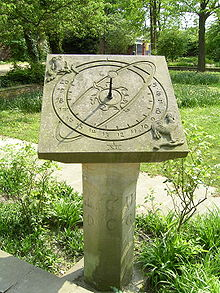 warisan Tsabit bin QurrahAstrolabe Saku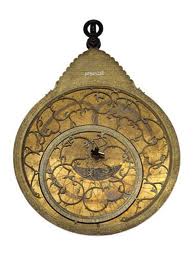 Cara pembuatannya dituliskan oleh Habasy dalam buku yang berjudul On The Constraction of The Astrolabe